أختبار مادة مهارات رقمية 1-3 الفصل الدراسي الثالث ( الفترة الثانية) للصف أول متوسط (الجزء النظري) السؤال الأول: أختاري الأجابة الصحيحة لكل سؤال ثم ضعي إجابة كل سؤال في جدول الأجابات الذي أمامك:السؤال الثاني: ضعي كلمة ( صح )  أم ( خطأ )أمام العبارات التالية: (الجزء العملي) السؤال الأول: طابقي بين الأيقونة ووظيفتها فيما يلي: 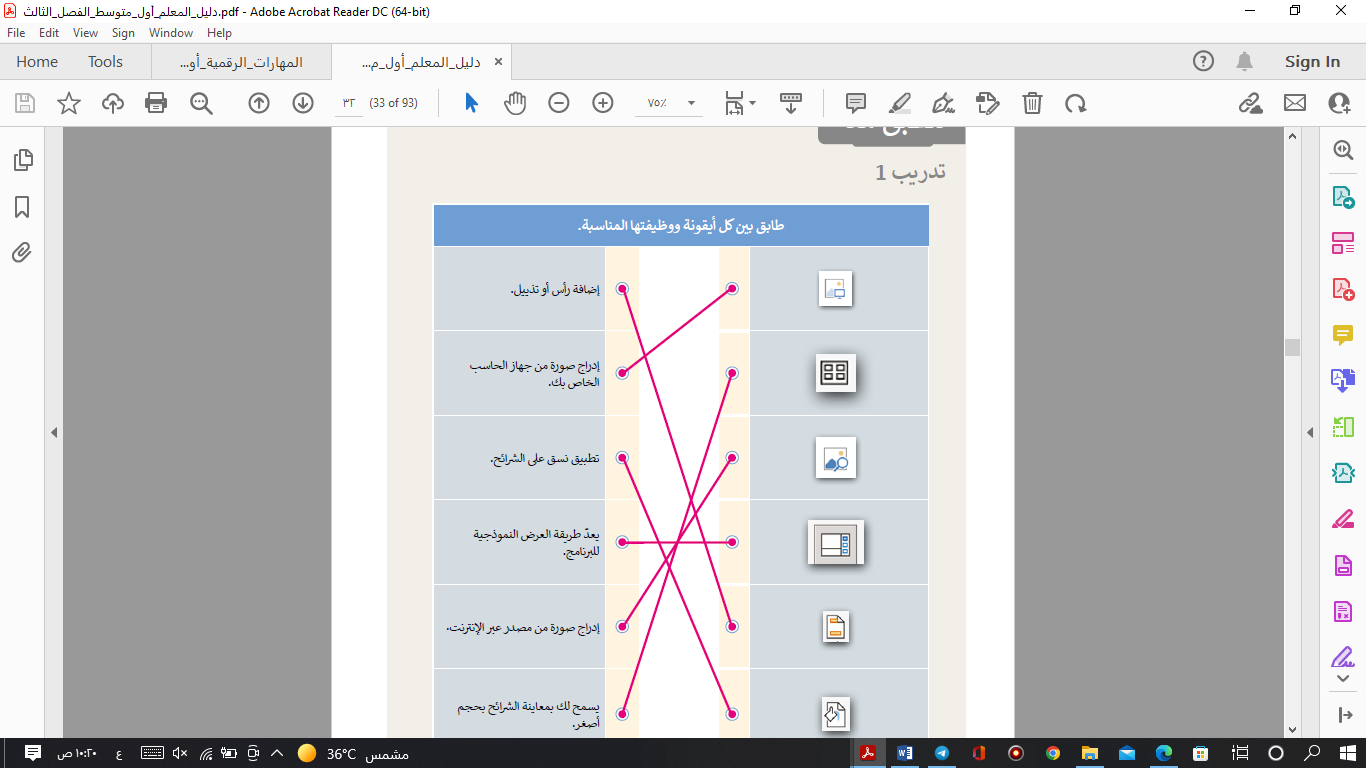 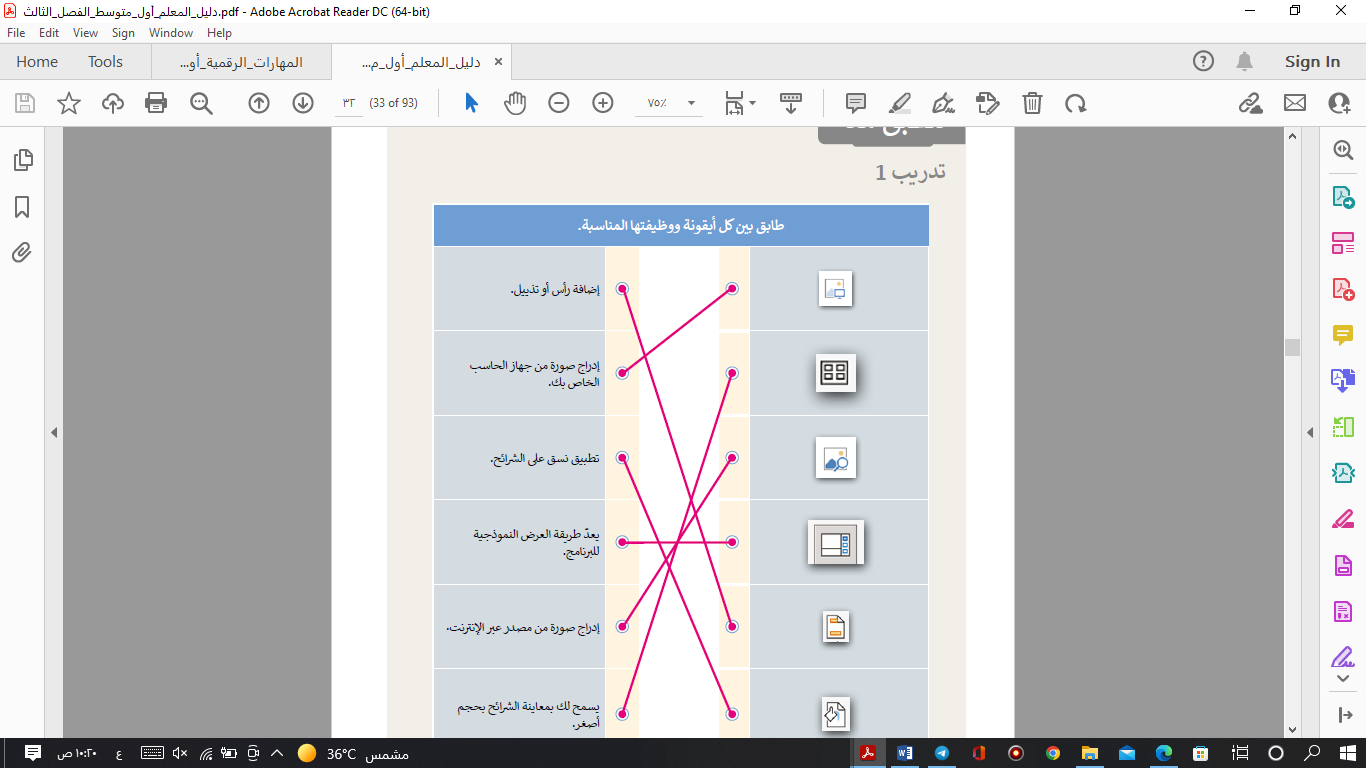 السؤال الثاني:السؤال الثالث: من خلال الخيارات المتاحة أمامك أكتبي رقم كل خيار في المربع المناسب في الصورة التالية: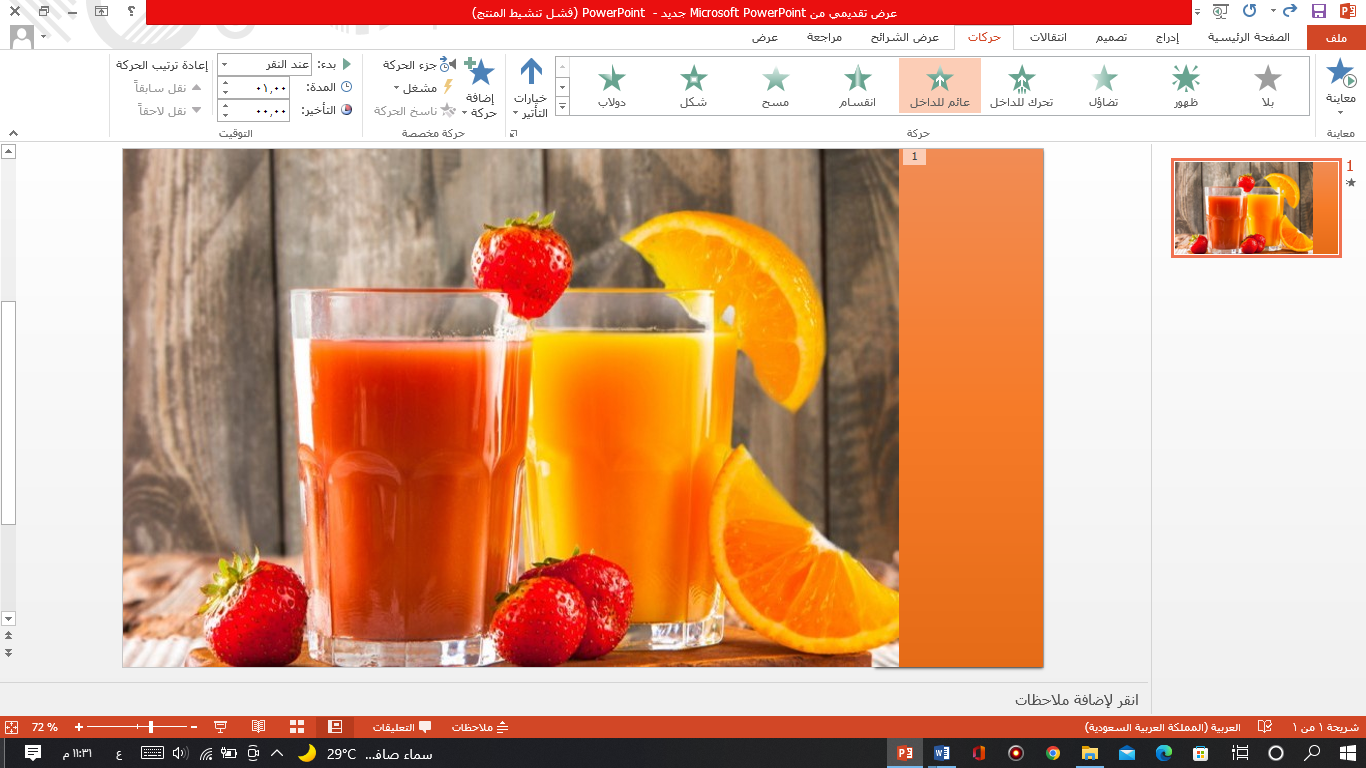 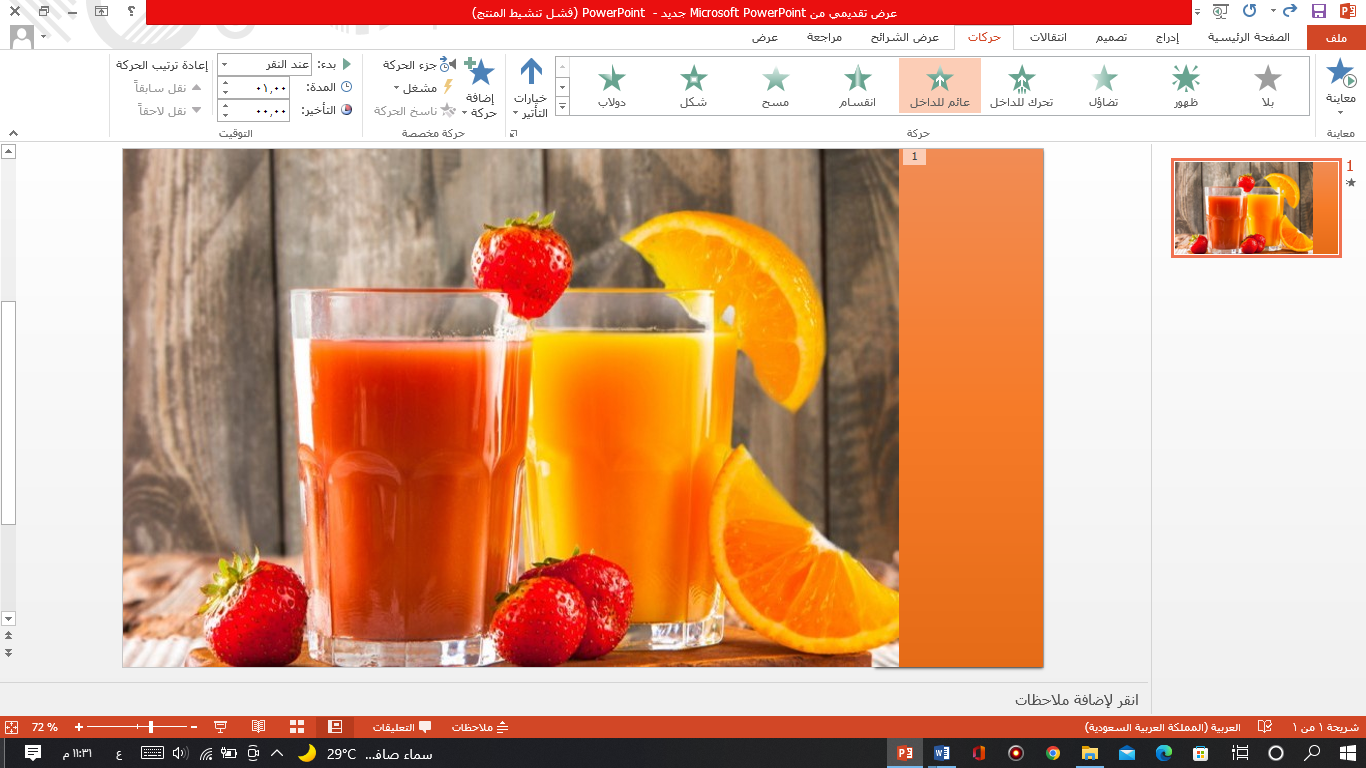 انتهت الأسئلة – تمنياتي لكي بالتوفيق والنجاحأسم الطالبة:.............................................................................الدرجة المستحقة(نظري)الدرجة المستحقة(عملي)الصف:الدرجة المستحقة(نظري)الدرجة المستحقة(عملي)جدول الأجابات:جدول الأجابات:جدول الأجابات:جدول الأجابات:جدول الأجابات:جدول الأجابات:جدول الأجابات:جدول الأجابات:( 1 )(2 )( 3 )( 4 )( 5 )( 6 )( 7 )( 8 )جدول الأسئلة:جدول الأسئلة:جدول الأسئلة:جدول الأسئلة:جدول الأسئلة:جدول الأسئلة:1-  يعد أحد أهم برامج العروض التقديمية  يعد أحد أهم برامج العروض التقديمية  يعد أحد أهم برامج العروض التقديمية  يعد أحد أهم برامج العروض التقديمية  يعد أحد أهم برامج العروض التقديمية(أ)   مايكروسوفت وورد(أ)   مايكروسوفت وورد(ب)   مايكروسوفت بوربوينت(ج)  مايكروسوفت اكسل (ج)  مايكروسوفت اكسل (د)   مايكروسوفت ون نوت2-  هي مواضع أعلى وأسفل كل شريحة تمكنك من كتابة معلومات حول العرض التقديمي وتظهر في كافة الشرائح  هي مواضع أعلى وأسفل كل شريحة تمكنك من كتابة معلومات حول العرض التقديمي وتظهر في كافة الشرائح  هي مواضع أعلى وأسفل كل شريحة تمكنك من كتابة معلومات حول العرض التقديمي وتظهر في كافة الشرائح  هي مواضع أعلى وأسفل كل شريحة تمكنك من كتابة معلومات حول العرض التقديمي وتظهر في كافة الشرائح  هي مواضع أعلى وأسفل كل شريحة تمكنك من كتابة معلومات حول العرض التقديمي وتظهر في كافة الشرائح(أ)   الملاحظات(أ)   الملاحظات(ب)  الرؤوس التذييلات(ج)   السمات(ج)   السمات(د)   طرق العرض3-  تأثيرات الحركة التي تحدث ( أثناء عرض الشرائح ) عند الانتقال من شريحة إلى أخرى أثناء تقديم العرض  تأثيرات الحركة التي تحدث ( أثناء عرض الشرائح ) عند الانتقال من شريحة إلى أخرى أثناء تقديم العرض  تأثيرات الحركة التي تحدث ( أثناء عرض الشرائح ) عند الانتقال من شريحة إلى أخرى أثناء تقديم العرض  تأثيرات الحركة التي تحدث ( أثناء عرض الشرائح ) عند الانتقال من شريحة إلى أخرى أثناء تقديم العرض  تأثيرات الحركة التي تحدث ( أثناء عرض الشرائح ) عند الانتقال من شريحة إلى أخرى أثناء تقديم العرض(أ)   الانتقالات (أ)   الانتقالات (ب)   ضبط التوقيت (ج)   تأثيرات الحركة(ج)   تأثيرات الحركة(د)   الحركات4-  يمكن إضافة تأثيرات الحركة في العرض التقديمي إلى  يمكن إضافة تأثيرات الحركة في العرض التقديمي إلى  يمكن إضافة تأثيرات الحركة في العرض التقديمي إلى  يمكن إضافة تأثيرات الحركة في العرض التقديمي إلى  يمكن إضافة تأثيرات الحركة في العرض التقديمي إلى(أ)  نصوص(أ)  نصوص(ب) صور (ج)  اشكال(ج)  اشكال(د) جميع ماسبق5-  يمكن تغيير نمط ولون المخطط البياني من خلال علامة التبويب:  يمكن تغيير نمط ولون المخطط البياني من خلال علامة التبويب:  يمكن تغيير نمط ولون المخطط البياني من خلال علامة التبويب:  يمكن تغيير نمط ولون المخطط البياني من خلال علامة التبويب:  يمكن تغيير نمط ولون المخطط البياني من خلال علامة التبويب:(أ)   حركات (أ)   حركات (ب)   الانتقالات(ج)  التصميم(د)  عرض الشرائح (د)  عرض الشرائح 6-  من التلميحات والنصائح التي تعزز جودة العرض التقديمي:  من التلميحات والنصائح التي تعزز جودة العرض التقديمي:  من التلميحات والنصائح التي تعزز جودة العرض التقديمي:  من التلميحات والنصائح التي تعزز جودة العرض التقديمي:  من التلميحات والنصائح التي تعزز جودة العرض التقديمي:(أ)   حدد وقت العرض(أ)   حدد وقت العرض(ب)  حدد هدفك بدقة (ج)   اعرف جمهورك(ج)   اعرف جمهورك(د) جميع ماسبق7- يمكن ادراج ملفات الصوت والفيديو في : يمكن ادراج ملفات الصوت والفيديو في : يمكن ادراج ملفات الصوت والفيديو في : يمكن ادراج ملفات الصوت والفيديو في : يمكن ادراج ملفات الصوت والفيديو في :(أ)  الشريحة الأولى(أ)  الشريحة الأولى(ب)   الشريحة الأولى والأخيرة(ج)  أي شريحة(ج)  أي شريحة(د)  لاشيء مما سبق8-  يجب تحضير عرضك التقديمي جيداً ومن الأمور التي تساعد على ذلك:  يجب تحضير عرضك التقديمي جيداً ومن الأمور التي تساعد على ذلك:  يجب تحضير عرضك التقديمي جيداً ومن الأمور التي تساعد على ذلك:  يجب تحضير عرضك التقديمي جيداً ومن الأمور التي تساعد على ذلك:  يجب تحضير عرضك التقديمي جيداً ومن الأمور التي تساعد على ذلك:(أ)  دراسة الموضوع جيداً  (أ)  دراسة الموضوع جيداً  (ب)  البحث عن المعلومات في المصادر المختلفة(ج)   عدم جعل الشرائح مزدحمة بالنصوص والصور (ج)   عدم جعل الشرائح مزدحمة بالنصوص والصور (د) جميع ماسبقإذا رغبت في عرض شيء ما فمن الجيد تجميع أفكارك ويمكن القيام بذلك من خلال الشرائحينصح باستخدام الكثير من السمات للعرض التقديميباستخدام عرض صفحة الملاحظات يمكنك كتابة الملاحظات التي تريد عرضها عن شريحة معينةيمكن إدراج ملف صوتي في العرض التقديمي الخاص بكلا يمكن تغيير المدة للتأثير الانتقالييمكن إدراج مقطع فيديو في العرض التقديمي الخاص بك من خلال جهاز الحاسب الخاص بك فقطيجب التحقق من مكان العرض والمعدات قبل البدء بالعرضينصح باستخدام ألوان متعددة بدلاً من استخدام درجات اللونحددي الجملة الصحيحة والخاطئة فيما يلي:الجملة صحيحةالجملة خاطئة1-يتم تطبيق نفس التذييل على جميع الشرائح2- طريقة العرض "فارز الشرائح" هو العرض الأساسي للبرنامج3-يمكن تحديد مدة الانتقال4-لايمكن تخصص رسم SmartArt او مخطط(1)عرض المزيد من الخيارات حول تأثير معين.(3)تغيير الترتيب الذي ستظهر بة تأثيرات الحركة (2) بدء حركة بعد الضغط على عنصر معين في الشريحة.(4)تعيين المدة التي تستغرقها الحركاتجدول الأجابات:جدول الأجابات:جدول الأجابات:جدول الأجابات:جدول الأجابات:جدول الأجابات:جدول الأجابات:جدول الأجابات:( 1 )(2 )( 3 )( 4 )( 5 )( 6 )( 7 )( 8 ) ب ب أد  ج دج دصحخطأصحصحخطأخطأصحخطأالسؤال المساعدالأختيار( ب )13التوقيت2الحركات31السمات42العادي4فارز الشرائحوظيفة الأيقونةوظيفة الأيقونة( 3 )تطبيق نسق على الشريحة( 1 )إدراج صورة من جهاز الحاسب الخاص بك( 4 )إضافة رأس وتذييل الصفحة( 2 )يسمح لك بمعاينة الشرائح بشكل أصغرحددي الجملة الصحيحة والخاطئة فيما يلي:حددي الجملة الصحيحة والخاطئة فيما يلي:الجملة صحيحةالجملة خاطئة1-يتم تطبيق نفس التذييل على جميع الشرائح1-يتم تطبيق نفس التذييل على جميع الشرائح*2- طريقة العرض "فارز الشرائح" هو العرض الأساسي للبرنامج2- طريقة العرض "فارز الشرائح" هو العرض الأساسي للبرنامج*3-يمكن تحديد مدة الأنتقال3-يمكن تحديد مدة الأنتقال*4-لايمكن تخصص رسم SmartArt او مخطط4-لايمكن تخصص رسم SmartArt او مخطط*